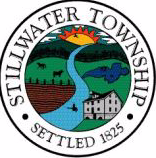 STILLWATER TOWNSHIPTOWNSHIP COMMITTEE MEETINGAGENDATUESDAY, May 16, 2023Executive Session: 6:00 P.M.Regular Meeting: 7:00 P.M. Zoom Link: https://us02web.zoom.us/j/84714979620        OPENING STATEMENT:  Adequate notice of this meeting has been provided according to the Open Public Meetings Act, notice of this meeting was included in the Annual Meeting Notice to the public and sent to the press on January 4, 2023 and placed on the Official Bulletin Board at the Municipal Building, posted on the official Stillwater Website and Face Book page.  ROLL CALL:   	Delaney □ Barta □ Rumsey □ Scott □ Chammings □EXECUTIVE SESSION:	WHEREAS, Section 8 of the Open Public Meetings Act, Chapter 231 permits the exclusion of the public from a meeting in certain circumstances; and	WHEREAS, this public body is of the opinion that such circumstances presently exist.	NOW, THEREFORE, BE IT RESOLVED by the Township Committee of the Township of Stillwater, County of Sussex, New Jersey as follows:1.	The public shall be excluded from discussion of and action upon the hereinafter-specified subject matter(s).2.	The general nature of the subject matter(s) to be discussed is as follows:	___Personnel	_X_ Contract    ___ Real Property     ____Litigation/Potential Litigation 	___ Attorney Client       _____ Public Safety3.	It is anticipated at this time that the above stated subject matter(s) will be made public at the conclusion of                  each individual specified subject matter.                   4.	This resolution shall take effect immediately.  Time _____   Motion/2nd_______/_______ROLL CALL:   	Delaney □ Barta □ Rumsey □ Scott □ Chammings □RETURN TO OPEN SESSION     Time ________   Motion/2nd_________/__________ROLL CALL:   	Delaney □ Barta □ Rumsey □ Scott □ Chammings □FLAG SALUTEMINUTES:		May 2, 2023 Executive and Regular Meeting MinutesMotion/2nd_________/__________ROLL CALL:   	Delaney □ Barta □ Rumsey □ Scott □ Chammings □REPORTS:		Tax Collector Report – April 2023			Community Center Receipt Report – April 2023			Kennel License Report – April 2023			Landlord Registration Report – April 2023Campgroup License Report – April 2023			Dog Licensing Report – April 2023			Sussex County Department of Health Report – March 2023			Recreation Commission Fee Report - April 2023			Convenience Center Report - April 2023			Stillwater Board of Health Receipts - April 2023			Building Department Report - April 2023			Fire Department Report			DPW Report			Certified Copies Report – April 2023									Motion/2nd_________/__________ROLL CALL:   	Delaney □ Barta □ Rumsey □ Scott □ Chammings □BILLS LIST #09	$1,225,047.87RESOLUTION 2023-104		Authorizing Payment of Bills	 Motion/2nd_________/__________ROLL CALL:   	Delaney □ Barta □ Rumsey □ Scott □ Chammings □AMENDMENTS TO AGENDAOPEN PUBLIC SESSION (Agenda items only – 3 min time limit)OLD BUSINESS:TAX IN REM FORECLOSURE UPDATEORDINANCE 2023-10	AN ORDINANCE AUTHORIZING THE PUBLIC SALE
OF REAL PROPERTY TO CONTIGUOUS PROPERTY OWNERS PURSUANT TO N.J.S.A. 40A:12-13(b)(5) – Public Hearing and AdoptionMotion/2nd_________/__________ROLL CALL:   	Delaney □ Barta □ Rumsey □ Scott □ Chammings □ORDINANCE 2023-12	REPEALING ORDINANCE 2023-04 AMENDING CHAPTER 272 OF THE CODE OF STILLWATER ENTITLED “NOISE” AND RESTORING IT TO THE JANUARY 18, 1972 VERSION – Public Hearing and AdoptionMotion/2nd_________/__________ROLL CALL:   	Delaney □ Barta □ Rumsey □ Scott □ Chammings □NEW BUSINESS:ORDINANCE 2023-11		AN ORDINANCE TO COMPLY WITH NEW STATE REQUIRED RESTRICTIONS ON WILDLIFE FEEDING ON PUBLIC PROPERTY – INTRODUCTION [Public Hearing and Adoption – 6/20/2023]Motion/2nd_________/__________ROLL CALL:   	Delaney □ Barta □ Rumsey □ Scott □ Chammings □ORDINANCE 2023-13	AN ORDINANCE AMENDING CHAPTER 272 OF THE CODE OF THE TOWNSHIP OF STILLWATER ENTITLED “NOISE” TO ADD AN EXCEPTION FOR THE DISCHARGE OF FIREARMS – INTRODUCTION [Public Hearing and Adoption 6/20/2023]Motion/2nd_________/__________ROLL CALL:   	Delaney □ Barta □ Rumsey □ Scott □ Chammings □ORDINANCE 2023-14	AN ORDINANCE AMENDING CHAPTER 182, SECTION 2, OF THE CODE OF THE TOWNSHIP OF STILLWATER ENTITLED “FEES”– INTRODUCTION [Public Hearing and Adoption 6/20/2023]Motion/2nd_________/__________ROLL CALL:   	Delaney □ Barta □ Rumsey □ Scott □ Chammings □RESOLUTION 2023-105	RESOLUTION OF THE TOWNSHIP COMMITTEE OF THE TOWNSHIP OF STILLWATER AUTHORIZING CANCELLATION OF PROPERTY TAXES FOR 100% DISABLED VETERANMotion/2nd_________/__________ROLL CALL:   	Delaney □ Barta □ Rumsey □ Scott □ Chammings □RESOLUTION 2023-106	AUTHORIZATION FOR PARTICIPATION IN COUNTY OF SUSSEX VOLUNTEER FIRE AND EMERGENCY MEDICAL SERVICES GRANT PROGRAM FUNDED BY THE AMERICAN RESCUE PLAU ACT’S (ARPA) CORONAVIRUS STATE AND LOCAL FISCAL RECOVERY FUNDS (CSLFRF), ASSISTANCE LISTING #21.027Motion/2nd_________/__________ROLL CALL:   	Delaney □ Barta □ Rumsey □ Scott □ Chammings □DISCUSSION ITEMS:OPEN PUBLIC SESSION (any subject – 3-minute limit)ATTORNEY’S REPORTADJ OURNMENT                       								 										Move___ /Second___ROLL CALL:   	Delaney □ Barta □ Rumsey □ Scott □ Chammings □